The Most Holy Trinity Sunday7 June 2020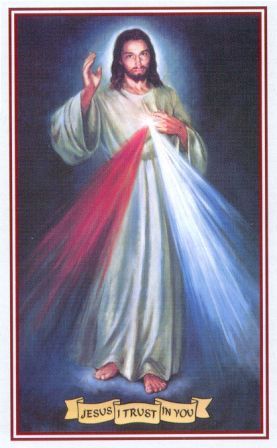 Immaculate Heart of Mary ParishEntrance Hymn:	              62 TRINITY SONG Father in my life I see ... You are God who walks with me! You hold my life in Your hands! Close beside You I will stand! I give all my life to you! Help me Father to be true! Jesus in my life I see ... You are God who walks with me! You hold my life in Your hands! Close beside You I will stand! I give all my life to you! Help me Jesus to be true! Spirit in my life I see ... You are God who walks with me! You hold my life in Your hands! Close beside You I will stand! I give all my life to You! Help me Spirit to be true! Gloria not sung Opening Prayer by Fr VittorioLITURGY OF THE WORDFirst Reading: Exodus 34:4-6, 8-9					read by ReaderResponsorial Psalm (read):						          Daniel 3:52-56R. To you glory and praise for evermore.Second Reading: 2 Cor 13:11-13					read by Reader Gospel Acclamation(Proclaimed):				         Revelation 1:8Alleluia, alleluia!Glory to the Father, the Son, and the Holy Spirit:to God who is, who was, and who is to come.Alleluia!Gospel proclaimed by Fr Vittorio: Jn 3:16-18Homily: by Fr VittorioThe Apostles CreedI believe in God, the Father almighty, Creator of heaven and earth. and in Jesus Christ, his only Son, our Lord. who was conceived by the Holy Spirit, (all bow) born of the Virgin Mary, suffered under Pontius Pilate, was crucified, died, and was buried; he descended into hell; on the third day he rose again from the dead; he ascended into heaven, and is seated at the right hand of God the Father almighty; from there he will come again to judge the living and the dead. I believe in the Holy Spirit, the holy catholic Church, the communion of saints, the forgiveness of sins, the resurrection of the body, and the life ever-lasting. Amen. Prayer of the Faithful Reader: Let us pray to the LordAll: Lord hear usOffertory Hymn 		25  I WILL NEVER FORGET YOU MY PEOPLE - Isaiah 49I will never forget you my people.I have carved you on the palm of my hand.I will never forget you,I will not leave you orphaned.I will never forget my own.Does a mother forget her baby?Or a woman the child within her womb?Yet even if these forget,Yes even if these forget,I will never forget my own.Eucharistic prayerHoly, Holy: not sung 	Memorial Acclamation not sung 	Great amen not sung Our Father (Not Sung)Sign of peaceLamb of God not sungHoly Communion: 		43  ONLY A SHADOW The love we have for You, O Lord, Is only a shadow of Your love for us; Only a shadow of Your love for us, Your deep abiding love. The Bread we take and eat, O Lord, Is Your body broken and shared with us; Your body broken and shared with us, the gift of Your great love. Our lives are in Your hands, Our lives are in your hands, Our love for You will grow, O Lord; Your light in us will shine. Our own belief in You, O Lord, Is only a shadow of Your faith in us; Only a shadow of Your faith in us; Your deep and lasting faith.The dreams we share today, O Lord, Are only a shadow of Your dreams for us; Only a shadow of Your dreams for us; If we but follow You.The joy we share today, O Lord,Is only a shadow of your joys for us;Only a shadow of your joy for us; When we meet face to faceFinal Prayer: by Fr VittorioFinal Song 		68  HOLY GOD WE PRAISE THY NAMEHoly God we praise thy nameLord of all we bow before theeAll on earth thy sceptre claimAll in heaven above adore theeInfinite thy vast domainEverlasting is thy reignHark the loud celestial hymnAngel choirs above are raisingCherubim and SeraphimIn unceasing chorus praisingFill the heavens with sweet accordHoly, holy, holy LordHoly Father, Holy Son,Holy Spirit, Three we name Thee, While in essence only One.Undivided God we claim Thee:And adoring bend the knee,While we own the mystery